How to add an idea to our Resource BankIf you would like to contribute a resource please contact helen.caldwell@northampton.ac.uk for a login. Or if you are already using MyPad in Nile you can apply to join using My Class on your blog Dashboard using the directions below.Go to My Sites on your blog dashboard and choose a blog that you are not using or create a new site (this is because you can only join one class blog with each of your blogs). On the dashboard of this blog select My Class and Join A Class.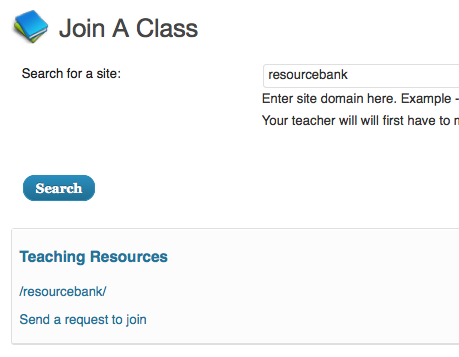 Search for resourcebank and then choose Send a request to join. Once your request has been approved you will be able to login to http://mypad.northampton.ac.uk/resourcebank .Go to the Dashboard and Posts and Add New Post.To ensure your resource displays neatly give it short a title of up to 6 words and begin your post with a description of around 10 words. Make sure you include an image. If it is someone else’s image check the copyright and provide a link to where it came from.Resources might take many forms: a lesson plan, a set of links, a unit of work, a media resource to introduce a topic, or a template to help children visualise an end product. They could be as simple as  'My three top tips for...' , a worksheet or a set of slides (see http://www.tes.co.uk/teaching-resources/ for ideas). Here are some suggested headings but feel free to use whatever best fits your resource: Subject, Key Stage, Title, Idea, Key Questions, Skills, Activities, Taking it Further, Useful Links, Contributor.Acknowledge yourself as the contributor at the end of the post and provide a link to your own blog if you want to.Finally please add a category (subject area) and tags (key words) to make it easy to find your resource. All contributions and comments are immensely welcome. Thank you for joining in!